Assessment: How accurate is Terry Deary’s interpretation of the medieval period as “measly"?  Use the sources and your own knowledge to explain your answer.Assessment: How accurate is Terry Deary’s interpretation of the medieval period as “measly"?  Use the sources and your own knowledge to explain your answer.Assessment: How accurate is Terry Deary’s interpretation of the medieval period as “measly"?  Use the sources and your own knowledge to explain your answer.Assessment: How accurate is Terry Deary’s interpretation of the medieval period as “measly"?  Use the sources and your own knowledge to explain your answer.Assessment: How accurate is Terry Deary’s interpretation of the medieval period as “measly"?  Use the sources and your own knowledge to explain your answer.Subject Knowledge TestedSubject Knowledge TestedSubject Knowledge Tested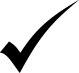 Subject Knowledge TestedSubject Knowledge TestedSubject Knowledge TestedGetting thereNailed it!You know about the key features of life in the Middle Ages (life in villages, towns, The Black Death, religious life, the feudal system etc.) and demonstrate this understanding in your analysis of the interpretation and historical sources.You know about the key features of life in the Middle Ages (life in villages, towns, The Black Death, religious life, the feudal system etc.) and demonstrate this understanding in your analysis of the interpretation and historical sources.You know about the key features of life in the Middle Ages (life in villages, towns, The Black Death, religious life, the feudal system etc.) and demonstrate this understanding in your analysis of the interpretation and historical sources.You know how and why different historical interpretations have come about and show how these different views have been conveyed.You know how and why different historical interpretations have come about and show how these different views have been conveyed.You know how and why different historical interpretations have come about and show how these different views have been conveyed.You know not all people in the past had the same experience and that this may be dependent on wealth, status / role, gender or  geographical location.You know not all people in the past had the same experience and that this may be dependent on wealth, status / role, gender or  geographical location.You know not all people in the past had the same experience and that this may be dependent on wealth, status / role, gender or  geographical location.Subject Skilled TestedSubject Skilled TestedSubject Skilled TestedSubject Skilled TestedSubject Skilled TestedSubject Skilled TestedGetting thereNailed it!You can use historical sources to make inferences about the past.You can use historical sources to make inferences about the past.You can use historical sources to make inferences about the past.You can use historical sources to support and refute Terry Deary’s point of view.You can use historical sources to support and refute Terry Deary’s point of view.You can use historical sources to support and refute Terry Deary’s point of view.You can analyse historical sources assessing their reliability and usefulness in answering this question.You can analyse historical sources assessing their reliability and usefulness in answering this question.You can analyse historical sources assessing their reliability and usefulness in answering this question.You can reach a judgment based on the evidence giving reasons for your opinion.You can reach a judgment based on the evidence giving reasons for your opinion.You can reach a judgment based on the evidence giving reasons for your opinion.You can independently write a historical argument that is coherent, sustained and logically structured.You can independently write a historical argument that is coherent, sustained and logically structured.You can independently write a historical argument that is coherent, sustained and logically structured.Mark /  60                                                             % AchievedMeritsMeritsMeritsWhat you did well: What you did well: What you did well: What you did well: What you did well: To improve you need to:To improve you need to:To improve you need to:To improve you need to:To improve you need to: